The Rotary Club of AJAX: April 27, 2020Thank you Sign for Front Line WorkersDear fellow Rotarians in District 7070,Heather Hebert, President of the Rotary Club of Ajax, has created a Full Page 8 1/2 x 11 thank you sign that you can fold in half to make 2 and put them in your car windows or any where else to say THANK YOU from Rotary, and maybe ask how you / we can help more if you take them to a Hospital , Nursing Homes that are having major problems these days or Food Banks. Perhaps all of the Rotary Clubs can do the same. The Rotary Club of Ajax is looking at making them into a bumper sticker and maybe fundraiser, however , distribution is a problem these days to all 2000 members . I hope you will send this out to all of your club members.  Ken HurstPresident - Ajax Rotary - 2016 - 2017For more information, please contact Ken Hurst at hurstk@rogers.com or Heather Hebert at hdhebert@hotmail.comSee next page: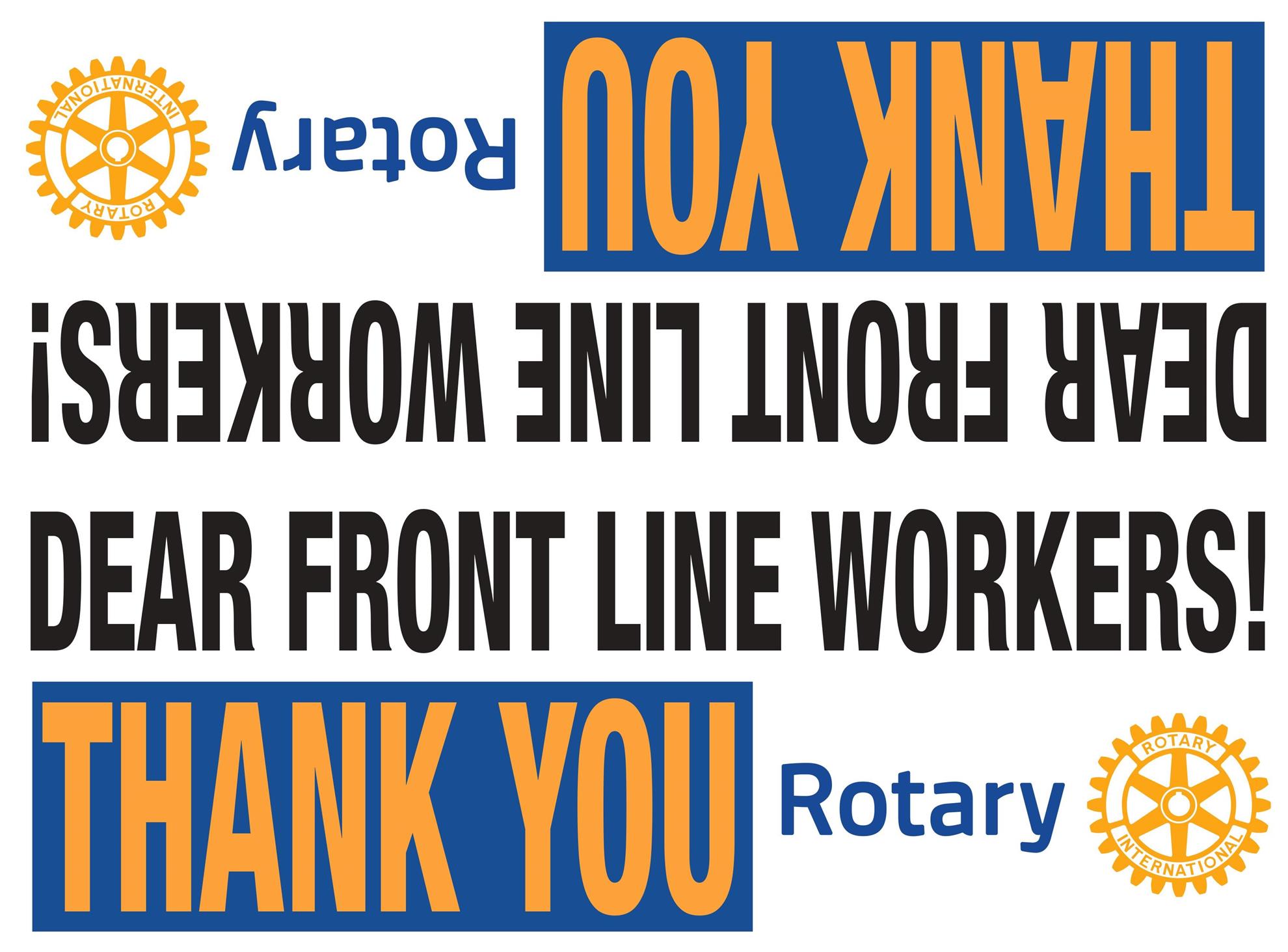 